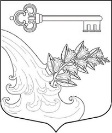 АДМИНИСТРАЦИЯ УЛЬЯНОВСКОГО ГОРОДСКОГО ПОСЕЛЕНИЯ ТОСНЕНСКОГО РАЙОНА ЛЕНИНГРАДСКОЙ ОБЛАСТИПОСТАНОВЛЕНИЕ О внесении изменений в постановление администрации от 04.06.2015 № 192 «Об утверждении состава комиссии по соблюдению требований к служебному поведению муниципальных служащих Ульяновского городского поселения Тосненского района Ленинградской области и урегулированию конфликта интересов» (в ред. от 12.09.2018 № 243)На основании пункта 5 Положения о комиссии по соблюдению требований к служебному поведению муниципальных служащих Ульяновского городского поселения Тосненского района Ленинградской области и урегулированию конфликта интересов, утвержденного решением Совета депутатов Ульяновского городского поселению Тосненского района Ленинградской области от 15.11.2016 № 80 (в редакции от 14.11.2017 № 121) и в связи с кадровыми изменениями в администрацииПОСТАНОВЛЯЮ:Внести в постановление администрации Ульяновского городского поселения Тосненского района Ленинградской области от 04.06.2015 № 192 «Об утверждении состава комиссии по соблюдению требований к служебному поведению муниципальных служащих Ульяновского городского поселения Тосненского района Ленинградской области и урегулированию конфликта интересов» следующее изменение: приложение изложить в новой редакции согласно приложению к настоящему постановлению.Контроль исполнения настоящего постановления оставляю за собой.Глава администрации                                                                      К.И. КамалетдиновПриложениек постановлению администрации Ульяновского городского поселения Тосненского района Ленинградской области от 11.08.2020 № 422УТВЕРЖДЕНпостановлением администрации Ульяновского городского поселения Тосненского района Ленинградской области от 04.06.2015 № 192 (в ред. от 12.09.2018 № 243)СОСТАВкомиссии по соблюдению требований к служебному поведению муниципальных служащих Ульяновского городского поселения Тосненского района Ленинградской области и урегулированию конфликта интересов11.08.2020№422Председатель комиссии: Смирнова Юлия Вячеславовна – заместитель главы администрации – начальник отдела по управлению муниципальным имуществом, архитектуре, градостроительству и земельным вопросамЗаместитель председателя комиссии:Вилигжанина Екатерина Викторовна – начальник отдела правового обеспеченияСекретарь комиссии:Кулиева Марина Алексеевна – главный специалист сектора по вопросам муниципальном службы и кадров отдела правового обеспечения Члены комиссии:Ксенжек Галина Александровна – депутат Совета депутатов Ульяновского городского поселения Тосненского района Ленинградской областиДиулин Геннадий Васильевич – председатель Совета ветеранов Ульяновского городского поселения Тосненского района Ленинградской области